PROBLEMI DI IMPULSO 2D 3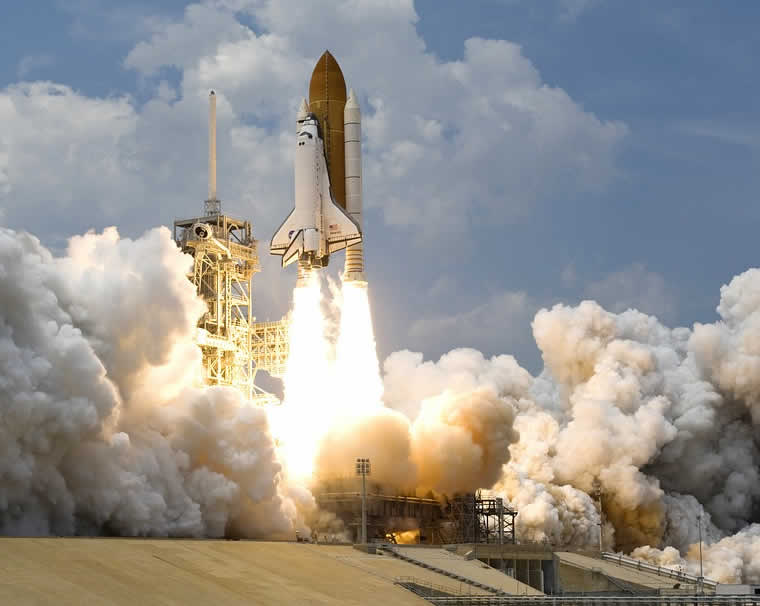 Ecco a voi altri problemi di Impulso 2D. L’Impulso ed il suo legame con la q.moto è stato introdotto negli appunti “QUANTITA’ DI MOTO”; la teoria è già stata spiegata in classe e le tecniche di calcolo fondamentali per risolvere i Problemi sono già state illustrate negli appunti “PROBLEMI DI IMPULSO 2D”.Problema1: si va in mongolfieraaaa…. Una mongolfiera di massa 800kg vola contenta nel cielo… salendo con velocità 1,5m/s e spostandosi verso Est con velocità 1m/s. Il vento la colpisce! E le fornisce una forza F0=100N diretta in alto e verso Est, inclinata di 30° sull’orizzontale. Qual è la velocità finale a cui giunge la mongolfiera dopo 10s? Qual è il modulo della velocità finale? Di quanto è inclinata sull’asse orizzontale?  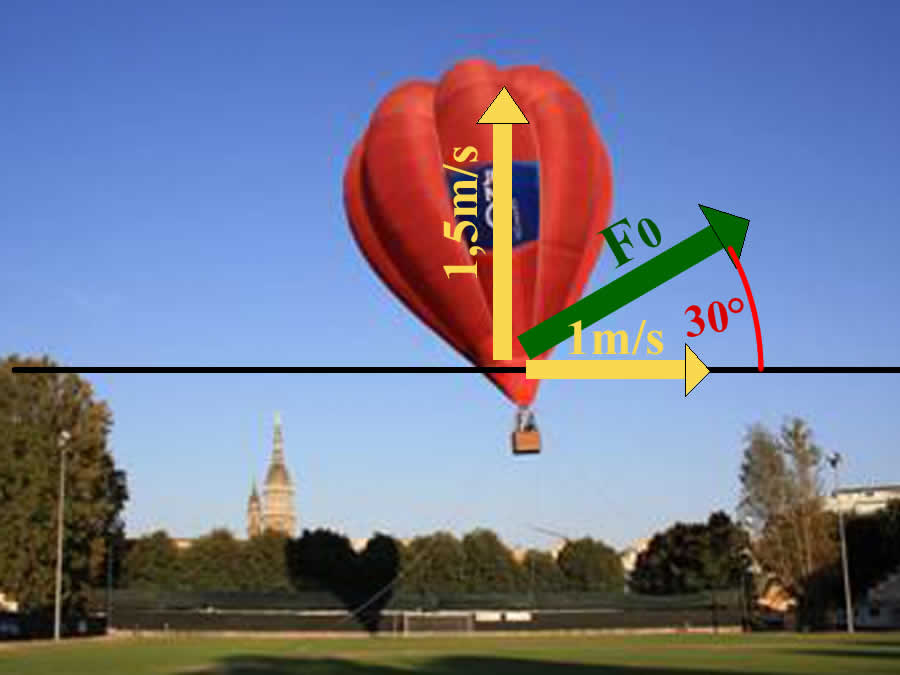 [VfEST = 2,08m/s ; VfALTO=2,125m/s ; Vf=2,975m/s ; f=45,57°]Soluz:  Scrivo la soluzione per trovare VfEST; quella per VfALTO è del tutto identica.VfEST = PfEST/m.  So che m=800kg, devo trovare PfEST.Posso ottenere PfEST usando l’equazione: PfEST = PiEST + EST.Calcolo subito PiEST: PiEST = 800kg1m/s=800kgm/s.Devo trovare EST e perciò sfrutto l’equazione:  EST = FESTt.  So che t=10s, devo trovare FEST.FEST è calcolabile con la trigonometria: FEST = F0cos(30°)  FEST = 100N0,866 = 86,6NSostituisco tutti i valori e calcolo infine PfEST: PfEST = 800kgm/s + 86,6N10s = 1666kgm/sCalcolo VfEST: VfEST=(1666kgm/s)/(800kg) = 2,0825m/sIl modulo di Vf si trova con il Th. di Pitagora: Vf = L’angolo di inclinazione () è calcolabile dalla relazione: tan() = VfALTO/VfESTProblema2: si va di nuovo in mongolfieraaaa…. Sulla solita mongolfiera di cui sopra adesso gli occupanti hanno iniziato a lasciar cadere la zavorra, cosicché essa inizia a scendere: la velocità di discesa è V=3m/s, inclinata di 30° rispetto all’orizzontale, verso il basso. Ad un certo punto viene deciso di interrompere la discesa e di mantenere solo la velocità orizzontale: cosicché viene acceso il bruciatore che fornisce alla mongolfiera una spinta di 80N verso l’alto. Quanto tempo impiega la mongolfiera a fermare la sua discesa? Qual è la velocità orizzontale finale? [hint: dire: “finire la sua discesa” significa “avere velocità verticale nulla”. t=15s ; Vfx=2,6m/s]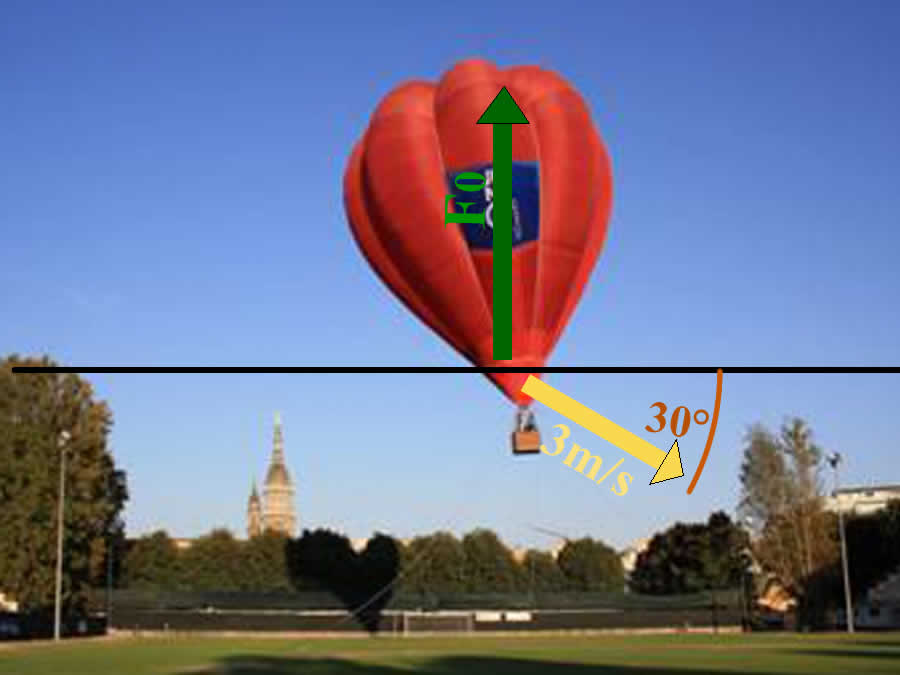 Soluz:  vi do solo la traccia, per il resto… arrangiatevi!Poiché vogliamo studiare solo il moto lungo l’asse Y, si deve sfruttare l’eq. Pfy = Piy + y. Calcola Piy, Pfy e poi ricava y. Poiché y=Fyt, sapendo Fy ottieni subito t.Problema3: Basta mongolfiere! Un aereo di 1200kg si muove con velocità 70m/s in direzione alto-destra, inclinato di 20° rispetto alla direzione orizzontale. Esso accende i motori! Che, insieme alla spinta dell’aria, gli forniscono una forza F0=900N in direzione alto-destra inclinata di 50° sull’orizzontale. Quale è la velocità finale dell’aereo dopo 6s? [Vfx=68,7m/s ; Vfy=27,4m/s]. Qual è il modulo e l’angolo della velocità rispetto all’orizzontale? [Vf=73,93m/s ; f=21,74°]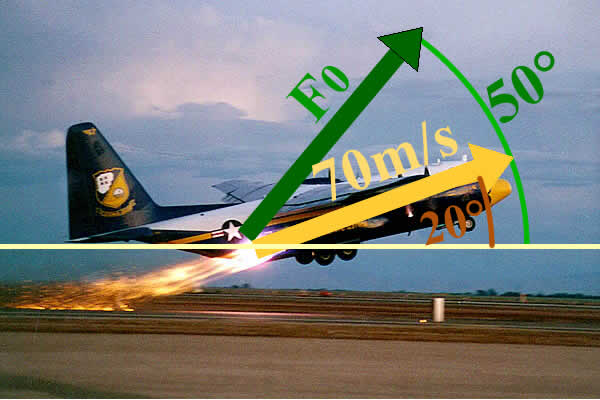 Soluz:  Anche qui do solo la traccia. Poiché questa volta vogliamo conoscere l’effetto della forza sia sull’asse X che su quello Y, dobbiamo scrivere:Pfx = Pix + xPfy = Piy + yPix = MVix , Piy = MViy ; poiché conosco il modulo e l’angolo di inclinazione della velocità iniziale, trovo le componenti Vix e Viy dalle leggi della trigonometria: Vix = Vicos(20°) , Viy=Visen(20°).x = Fxt  ;  y = Fyt.Anche in questo caso, poiché conosco il modulo e l’angolo di inclinazione della forza, trovo le componenti Fx e Fy dalle leggi della trigonometria: Fx = F0cos(50°) , Fy=F0sen(50°). Dopodiché, conoscendo il tempo t, calcolo x e y.Le componenti della velocità sono ottenute dalle equazioni: Vfx = Pfx/m , Vfy=Pfy/m.Problema4: viaggio negli oceani. Un sottomarino di massa 4000kg si immerge in acqua, con velocità di immersione di 5m/s, inclinata di 60° rispetto all’orizzontale. Ad un certo punto, spenge i suoi motori: su di esso agisce la forza di resistenza dell’acqua, inclinata di 50°. Dopo 12s, la sua velocità di immersione (Vy) si annulla: qual è il valore della spinta lungo Y (Fy)? [Fy= 1443N]. Qual è il valore della forza lungo X (Fx)? [Fx=1211N]. Qual è il modulo della forza (F0)? [F0=1884N]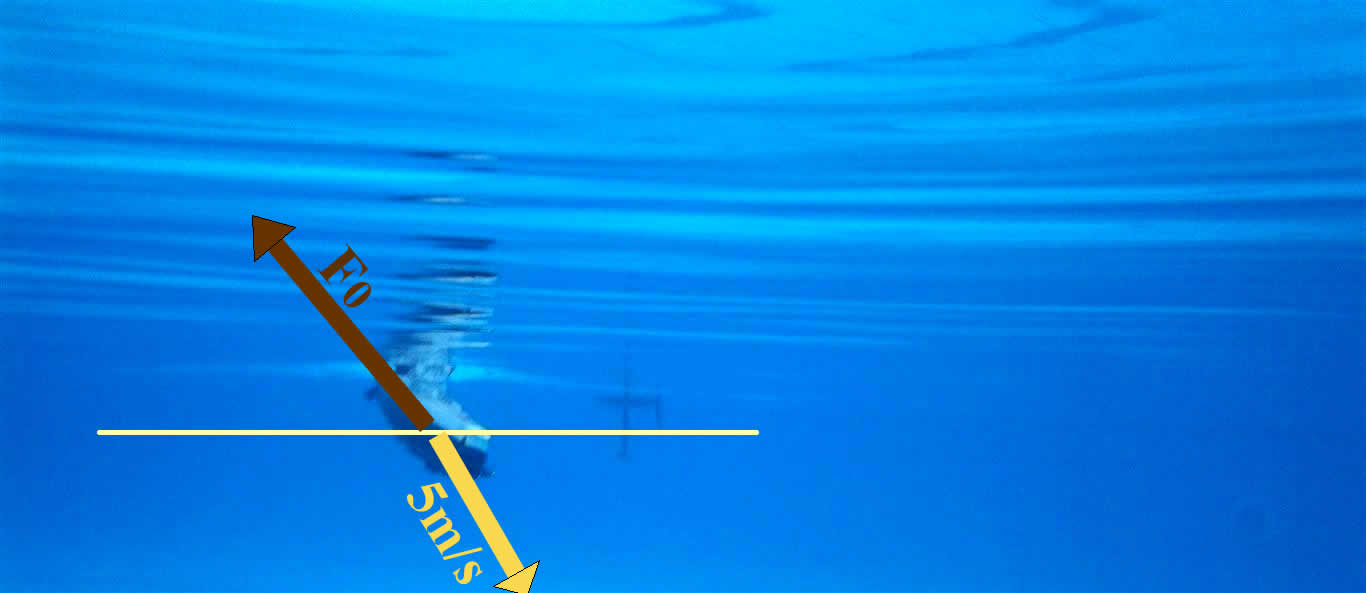 Soluz:  Per prima cosa, disegna gli angoli sulla figura accanto.Il valore di Fy è ottenuto tramite l’equazione: Fyt = y.  t=6s, devo trovare y.Per ottenere y posso usare l’equazione: Pfy = Piy + y. Devo calcolare Pfy e Piy.Pfy è subito ottenuto: Pfy =0kgm/s (il sottomarino smette di scendere),Calcolo Piy: Piy=MViy; M=4000kg, devo calcolare Viy.  Calcolo Viy con la trigonometria: Viy = Visen(60°)  Viy = 5m/s0,866 =  4,33m/sAdesso calcolo Piy: Piy=4000kg4,33m/s = 17320kgm/sOra sono in grado di calcolare y: Pfy = Piy + y  0kgm/s = 17320 kgm/s + y  y=-17320kgm/sA questo punto ottengo subito Fy: Fy=y/t  Fy=(-17320kgm/s)/(6s)=-2887N; il segno “-“ sta ad indicare che Fy è diretta nel verso opposto a quello di Vy (che è stato preso come “+”).Il valore di Fx lo ottengo usando la equazione trigonometrica: Fy/Fx = tan(50°)Il valore di F0 lo ottengo con il Th. di Pitagora